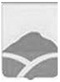 УПРАВЛЕНИЕ ИМУЩЕСТВЕННЫХ И ЗЕМЕЛЬНЫХ ОТНОШЕНИЙ АДМИНИСТРАЦИИ УИНСКОГО МУНИЦИПАЛЬНОГО ОКРУГА ПЕРМСКОГО КРАЯПРИКАЗ В соответствии со статьей 69.1 Федерального закона от 13 июля 2015 года № 218-ФЗ «О государственной регистрации недвижимости», ПРИКАЗЫВАЮ:	1. В отношении земельного участка с кадастровым номером 59:36:0300014:6 по адресу: Пермский край, Уинский район, с. Суда, ул. Мира, д. 3, в качестве его правообладателя, владеющего данным земельным участком на праве собственности выявлены:	- Рашевская Нина Васильевна, ⅓ доли, наследственное дело № 07/1996 к имуществу Зомаревой Клавдии Павловны;	- Никонова Вера Владимировна, ⅓ доли, наследственное дело № 07/1996 к имуществу Зомаревой Клавдии Павловны;	- Водолазская Ия Васильевна, ⅓ доли, наследственное дело № 07/1996 к имуществу Зомаревой Клавдии Павловны.	2. Право собственности Рашевской Нина Васильевны, Никоновой Веры Владимировны и Водолазской Ии Васильевны на указанный в пункте 1 настоящего приказа земельный участок подтверждается наследственным делом № 07/1996.Начальник Управления имущественных и земельных отношений                                                                   Ю.В. ЗацепуринИНФОРМАЦИОННОЕ СООБЩЕНИЕ В соответствии со статьей 69.1 Федерального закона от 13.07.2015 г. № 218-ФЗ "О государственной регистрации недвижимости" Рашевская Нина Васильевна, Никонова Вера Владимировна и Водолазская Ия Васильевна, либо иное заинтересованное лицо вправе представить в письменной форме или в форме электронного документа (электронного образа документа) возражения относительно сведений о правообладателе ранее учтенного объекта недвижимости, указанных в ПРОЕКТЕ Приказа, с приложением обосновывающих такие возражения документов (электронных образов таких документов) (при их наличии), свидетельствующих о том, что такое лицо не является правообладателем указанного объекта недвижимости, в течение тридцати дней со дня получения указанным лицом проекта решения.При отсутствии возражения относительно сведений о правообладателе ранее учтенного объекта недвижимости, указанных в ПРОЕКТЕ Приказа, по истечении сорока пяти дней со дня получения Рашевской Ниной Васильевной, Никоновой Верой Владимировной и Водолазской Ией Васильевной указанного ПРОЕКТА, Управлением имущественных и земельных отношений администрации Уинского муниципального округа будет принято решение о выявлении Рашевской Нины Васильевны, Никоновой Веры Владимировны и Водолазской Ией Васильевной как правообладателя ранее учтенного объекта недвижимости с кадастровым номером 59:36:0300009:18 по адресу: Пермский край, Уинский район, с. Суда, ул. Мира, д. 3.                                                                                                                                                